LIII межрегиональная конференция РОАГ29 ноября 2022 годаонлайн-конференция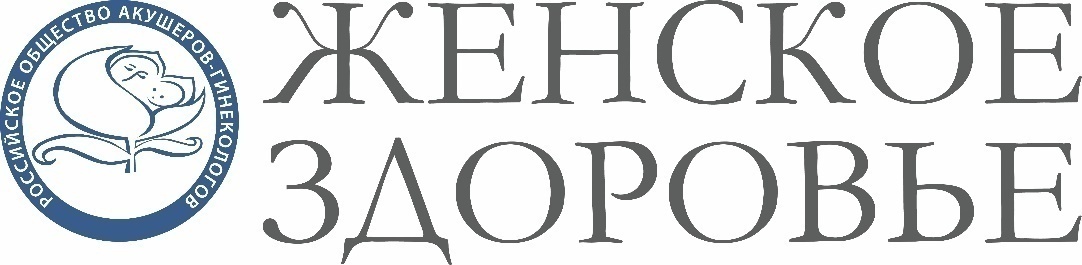 Количество академических часов – 7Организаторы:Министерство здравоохранения Омской области;Российское общество акушеров-гинекологов;ФГБОУ ВО «ОмГМУ» Минздрава России.Конгресс-оператор: ООО «РУСМЕДИКАЛ ИВЕНТ». При информационной поддержке научно-практического медицинского рецензируемого журнала «Доктор.Ру» Дата: 29 ноября 2022 г.Место проведения/ссылка: г. Омск, онлайн по ссылке https://gynecology.school/29112022_omsk Образовательные цели: усвоение опыта ведущих специалистов отрасли и внедрение современных технологий и методик в клиническую практику врачей – акушеров-гинекологов, эндокринологов для повышения эффективности лечебно-диагностического и профилактического процессов.	Участники смогут составлять алгоритмы обследования, интерпретировать результаты клинических, лабораторных и инструментальных исследований, что позволит выбирать адекватную терапию выявленных нарушений и тактику ведения акушерских и гинекологических пациенток, осуществлять контроль эффективности лечения и при необходимости корректировать его. Также участники смогут применять междисциплинарный подход к ведению беременности и родов высокого риска, гинекологических пациенток, что будет способствовать снижению числа осложнений, репродуктивных потерь, повышению качества оказания квалифицированной помощи и улучшению здоровья и качества жизни пациенток.К рассмотрению планируются: междисциплинарное ведение осложненной беременности во избежание перинатальных потерь, критические акушерские состояния, акушерские кровотечения, комплексное лечение хронического эндометрита у пациенток с невынашиванием беременности, эндотелиальная дисфункция у беременных, перенесших новую коронавирусную инфекцию, женское репродуктивное здоровье и проблемы фертильности, вопросы бесплодия при эндометриозе, микст-инфекции женской репродуктивной системы, кандидоз вульвы и влагалища, ИППП, современные аспекты ведения, профилактика их рецидивов, синдром поликистозных яичников (СПЯ), функционирование вегетативной нервной системы (ВНС) у женщин с СПЯ, УЗ-диагностика причин нарушений менструального цикла.Аудитория: врачи – акушеры-гинекологи, эндокринологи.ОРГАНИЗАЦИОННЫЙ КОМИТЕТЛЕКТОРЫНАУЧНАЯ ПРОГРАММА (время Омск)Руководитель научной программы                                                               / Баранов И.ИБаранов Игорь Иванович – д. м. н., профессор, вице-президент РОАГ, заведующий отделом научно-образовательных программ ФГБУ «НМИЦ АГП им. В.И. Кулакова» Минздрава России, г. Москва.Савельева Ирина Вячеславовна – д. м. н., заведующая кафедрой акушерства и гинекологии № 1 ФГБОУ ВО «ОмГМУ» Минздрава России, главный внештатный специалист по акушерству и гинекологии Министерства здравоохранения Омской области, г. Омск.Кравченко Елена Николаевна – д. м. н., профессор, профессор кафедры акушерства и гинекологии № 1 ФГБОУ ВО «ОмГМУ» Минздрава России, президент Общественной региональной организации Омской области «Ассоциация акушеров-гинекологов», г. Омск.Баринов Сергей Владимирович – д. м. н., профессор, заведующий кафедрой акушерства и гинекологии № 2 ФГБОУ ВО «ОмГМУ» Минздрава России, г. Омск.Баранов Игорь Иванович – д. м. н., профессор, вице-президент РОАГ, заведующий отделом научно-образовательных программ ФГБУ «НМИЦ АГП им. В.И. Кулакова» Минздрава России, г. Москва.Общий стаж по специальности «Акушерство и гинекология» – 34 года. Основные направления научной деятельности: осложненная беременность, беременность и инфекции, синдром задержки роста плода, перинатальный скрининг, воспалительные заболевания женской репродуктивной системы, перименопауза. По данным РИНЦ: Хирш/число публикаций/цитирования: 22/211/2610.Баринов Сергей Владимирович – д. м. н., профессор, заведующий кафедрой акушерства и гинекологии № 2 ФГБОУ ВО «ОмГМУ» Минздрава России, г. Омск.Общий стаж по специальности «Акушерство и гинекология» – 37 лет, педагогический стаж – 27 лет.Основные направления научной деятельности: ведение беременности и родов высокого риска, оперативное акушерство, критические акушерские состояния, органосохраняющие операции.По данным РИНЦ: Хирш/число публикаций/цитирования: 12/246/713.Зефирова Татьяна Петровна – д. м. н., доцент, профессор кафедры акушерства и гинекологии КГМА – филиала ФГБОУ ДПО «РМАНПО» Минздрава России, г. Казань.Общий стаж по специальности «Акушерство и гинекология» – 43 года, педагогический стаж – 40 лет.Основные направления научной деятельности: лечение инфекционных заболеваний, гинекологическая эндокринология, диагностика и лечение невынашивания беременности, лечение гормональных нарушений.По данным РИНЦ: Хирш/число публикаций/цитирования: 7/91/302.Иванова Оксана Юрьевна – д. м. н., профессор, заведующая кафедрой акушерства и гинекологии ФГБОУ ВО «КГМУ» Минздрава России, председатель Курского областного отделения Общероссийской общественной организации «Российское общество специалистов по профилактике и лечению опухолей репродуктивной системы», г. Курск.Общий стаж по специальности «Акушерство и гинекология» – 27 лет, педагогический стаж – 20 лет. Основные направления научной деятельности: осложненная беременность, ведение беременности и родов у женщин с ожирением, патологии плаценты, фетоплацентарная недостаточность, неинвазивная диагностика состояний плода, гипертензивные состояния при беременности, системная и локальная гемодинамика во время гестации, новообразования женской репродуктивной системы.По данным РИНЦ: Хирш/число публикаций/цитирования: 5/113/173.Кравченко Елена Николаевна – д. м. н., профессор, профессор кафедры акушерства и гинекологии № 1 ФГБОУ ВО «ОмГМУ» Минздрава России, президент Общественной региональной организации Омской области «Ассоциация акушеров-гинекологов», г. Омск.Общий стаж по специальности «Акушерство и гинекология» – 41 год, педагогический стаж – 37 лет.Основные направления научной деятельности: невынашивание беременности, преждевременные роды, анте- и интранатальная охрана плода, экстрагенитальная патология и беременность, вагинальные инфекции, перименопауза, МГТ.По данным РИНЦ: Хирш/число публикаций/цитирования: 13/268/1012.Кузнецов Павел Андреевич – к. м. н., доцент кафедры акушерства и гинекологии лечебного факультета ФГАОУ ВО «РНИМУ им. Н.И. Пирогова» Минздрава России, врач – акушер-гинеколог высшей категории, г. Москва.Общий стаж по специальности «Акушерство и гинекология» – 18 лет, педагогический стаж – 15 лет.Основные направления научной деятельности: воспалительные заболевания органов малого таза, инфекции вульвы и влагалища, плацентарная недостаточность, профилактика и ведение невынашивания беременности и преждевременных родов, ведение многоплодной беременности, бесплодие, перинатология, иммунология.По данным РИНЦ: Хирш/число публикаций/цитирования: 9/54/338.Медянникова Ирина Владимировна – д. м. н., доцент, профессор кафедры акушерства и гинекологии № 1 ФГБОУ ВО «ОмГМУ» Минздрава России, врач – акушер-гинеколог, г. Омск.Общий стаж по специальности «Акушерство и гинекология» – 20 лет, педагогический стаж – 14 лет.Основные направления научной деятельности: невынашивание беременности, поздние акушерские осложнения, гемокоагуляционные нарушения у беременных.По данным РИНЦ: Хирш/число публикаций/цитирования: 12/80/452.Пекарев Олег Григорьевич – д. м. н., профессор, заместитель директора Института акушерства ФГБУ «НМИЦ АГП им. В.И. Кулакова» Минздрава России, врач высшей категории, г. Москва.Общий стаж по специальности «Акушерство и гинекология» – 28 лет, педагогический стаж – 23 года.Основные направления научной деятельности: самопроизвольные роды пациенток с рубцом на матке после кесарева сечения, гнойно-воспалительные заболевания в акушерстве, разработка органосохраняющих методов лечения гнойных воспалительных образований придатков матки, лечение гиперреактивности мочевого пузыря и хирургическая коррекция стрессовой инконтиненции, профилактика осложнений беременности и родов.По данным РИНЦ: Хирш/число публикаций/цитирования: 12/137/1529.Перькова Наталья Михайловна – ассистент кафедры акушерства и гинекологии ФГБОУ ВО «КГМУ» Минздрава России, г. Курск.Общий стаж по специальности «Акушерство и гинекология» – 3 года.Основные направления научной деятельности: бесплодие, эндометриоз, миома матки, синдром поликистозных яичников, нарушения менструального цикла.По данным РИНЦ: Хирш/число публикаций/цитирования: 1/12/1.Савельева Ирина Вячеславовна – д. м. н., заведующая кафедрой акушерства и гинекологии № 1 ФГБОУ ВО «ОмГМУ» Минздрава России, главный внештатный специалист по акушерству и гинекологии Министерства здравоохранения Омской области, г. Омск.Общий стаж по специальности «Акушерство и гинекология» – 25 лет, педагогический стаж – 22 года.Основные направления научной деятельности: ведение беременности и родов высокого риска, репродуктивная эндокринология, беременность и метаболический синдром, гестационный сахарный диабет (ГСД), ожирение у беременных, преэклампсия, патологии шейки матки.По данным РИНЦ: Хирш/число публикаций/цитирования: 7/109/276.Сотникова Лариса Степановна – д. м. н., доцент, врач – акушер-гинеколог, эндокринолог, клинический фармаколог, профессор кафедры акушерства и гинекологии ФГБОУ ВО «СибГМУ» Минздрава России, президент межрегиональной общественной организации «Междисциплинарная ассоциация специалистов антивозрастной медицины», председатель регионального отделения «Ассоциации специалистов эстетической гинекологии», г. Томск.Общий стаж по специальности «Акушерство и гинекология» – 30 лет, педагогический стаж – 25 лет.Основные направления научной деятельности: развитие персонализированной медицины с направлениями anti-age медицины, биохакинг и эстетическая медицина.По данным РИНЦ: Хирш/ число публикаций/ цитирования: 7/117/253.Тетруашвили Нана Картлосовна – д. м. н., доцент, заведующая отделением профилактики и терапии невынашивания беременности ФГБУ «НМИЦ АГП им. В.И. Кулакова» Минздрава России, г. Москва. Общий стаж по специальности «акушерство и гинекология» – 26 лет, педагогический – 6 лет.Основные направления научной деятельности: привычный выкидыш, преждевременные роды, гемолитическая болезнь плода, ЗРП, многоплодная беременность.По данным РИНЦ: Хирш/число публикаций/цитирования: 23/284/3006.Цыганкова Ольга Юрьевна – к. м. н., доцент кафедры акушерства и гинекологии № 1 ФГБОУ ВО «ОмГМУ» Минздрава России, г. Омск.Общий стаж по специальности «Акушерство и гинекология» – 24 года, педагогический стаж – 11 лет.Основные направления научной деятельности: беременность высокого риска, преэклампсия у беременных с избыточной массой тела, невынашивание беременности, нутритивная поддержка беременных и кормящих женщин, истмико-цервикальная недостаточность, эндометриоз, хронический эндометрит, инфекции органов женской репродуктивной и мочеполовой системы, патологии шейки матки, цервикальная интраэпителиальная неоплазия, осложнения в перименопаузе, гинекологическая эндокринология.По данным РИНЦ: Хирш/число публикаций/цитирования: 5/48/134.Чернова Надежда Ивановна – д. м. н., врач-дерматовенеролог высшей категории, косметолог, уролог, руководитель отдела аногенитальных дерматозов и инфекций, передаваемых половым путём, ГБУЗ «МНПЦДК ДЗМ», г. Москва.Общий стаж по специальности «Дерматовенерология» – 26 лет, по специальности «Урология» – 20 лет, педагогический стаж – 25 лет.Основные направления научной деятельности: диагностика и лечение дерматозов с локализацией в аногенитальной зоне, нарушения микробиоценоза мочеполового тракта, обусловленные бактериальной и вирусной инфекцией.По данным РИНЦ: Хирш/число публикаций/цитирования: 9/107/756.Чечнева Марина Александровна – д. м. н., врач акушер-гинеколог высшей квалификационной категории, заслуженный деятель науки Московской области, руководитель отделения ультразвуковой диагностики ГБУЗ МО «МОНИИАГ», профессор кафедры лучевой диагностики ФУВ ГБУЗ МО «МОНИКИ им. М.Ф. Владимирского», г. Москва.Общий стаж по специальности «Акушерство и гинекология» – 30 лет, по специальности «Ультразвуковая диагностика» – 22 года, педагогический стаж – 15 лет.Основные направления научной деятельности: ультразвуковая диагностика в акушерстве и гинекологии, в том числе в урогинекологии – пролапс гениталий, недержание мочи, послеоперационные состояния; диагностика состояния рубца на матке после кесарева сечения и органосохраняющих операций.По данным РИНЦ: Хирш/число публикаций/цитирования: 14/174/1185.Ших Евгения Валерьевна – д. м. н., профессор, директор ИПО, заведующая кафедрой клинической фармакологии и пропедевтики внутренних болезней ФГАОУ ВО «Первый МГМУ им. И.М. Сеченова» Минздрава России, г. Москва.Общий стаж по специальности «Клиническая фармакология» – 30 лет, педагогический стаж – 20 лет.Основные направления научной деятельности: клиническая фармакология – взаимодействие лекарственных средств, клиническая фармакология витаминно-минеральных комплексов, восстановление витаминно-минерального статуса при различных  состояниях и заболеваниях, вопросы безопасности фармакотерапии.По данным РИНЦ: Хирш/число публикаций/цитирования: 23/488/3809.09:00–09:1010 минПриветственные слова 09:10–09:3020 минКритические акушерские состояния: как не допуститьСавельева Ирина ВячеславовнаОжидаемый образовательный результат – участники освоят мультидисциплинарный подход к превентивной диагностике и профилактике критических состояний «near miss», ведению осложненной беременности во избежание перинатальных потерь.Будут обсуждены вопросы:типология осложнений, провоцирующих критические состояния;комплекс исследований для выявления потенциальных осложнений;методы воздействия на предотвратимые факторы риска и управляемые осложнения беременности;утвержденные алгоритмы маршрутизации и врачебной тактики в критических ситуациях.09:30–09:5020 минОрганосохраняющие операции при аномалии плацентацииБаринов Сергей ВладимировичОжидаемый образовательный результат – участники усвоят алгоритм действий при акушерских кровотечениях.Будут рассмотрены вопросы:причины аномалии плацентации; показания к оперативному лечению;оперативное лечение, особенности техники органосохраняющих операций;модифицированные швы на матке;применение баллонной тампонады Жуковского.09:50–10:1020 минПрогнозирование осложнений, ассоциированных с нарушенной плацентациейИванова Оксана ЮрьевнаОжидаемый образовательный результат – участники повысят уровень знаний о патогенезе осложнений, ассоциированных с нарушенной плацентацией, на основе представленного опыта прогнозирования подобных осложнений.Будут обсуждены вопросы:гипертензивные осложнения во время беременности, обзор актуальных отечественных и зарубежных клинических рекомендаций;недостаточный рост плода, требующий оказания медицинской помощи матери;патогенез осложнений;современный подход к прогнозированию осложнений, ассоциированных с нарушенной плацентацией.10:10–10:2515 минОтветы на вопросы. Дискуссия10:25–10:305 минСмена президиумаСекция«Осложненная беременность и роды. Междисциплинарное ведение»Секция«Осложненная беременность и роды. Междисциплинарное ведение»10:30–11:0030 минНевынашивание беременности в 2022 году: диагностика и лечениеТетруашвили Нана Картлосовна Лекция при поддержке компании ООО «Эбботт Лэбораториз» (не входит в программу для НМО)11:00–11:2020 минОсложнения беременности. Как не допустить?Савельева Ирина ВячеславовнаЛекция при поддержке компании АО «Байер» (не входит в программу для НМО)11:20–11:4020 минНерешенные проблемы в акушерстве и гинекологии: значимость клинических рекомендаций по ведению нормальной беременностиБаранов Игорь Иванович Лекция при поддержке компании АО «Байер» (не входит в программу для НМО)11:40–12:0020 минЭндотелиальная дисфункция у беременных, перенесших новую коронавирусную инфекциюМедянникова Ирина ВладимировнаОжидаемый образовательный результат – участники усовершенствуют знания об эндотелиальной дисфункции у беременных, перенесших новую коронавирусную инфекцию.Будут обсуждены вопросы:эндотелиальная дисфункция как значимое звено патогенеза различных заболеваний и состояний, методы диагностики;потенциальные осложнения в процессе беременности и родов;влияние на состояние здоровья плода;рекомендованные способы коррекции.12:00–12:2020 минКомплексное лечение хронического эндометрита у пациенток с невынашиванием беременностиЦыганкова Ольга ЮрьевнаОжидаемый образовательный результат – участники смогут расширить представление о возможностях терапии хронического эндометрита у пациенток с невынашиванием беременности.Будут рассмотрены вопросы: частота встречаемости хронического эндометрита, факторы риска;комплекс исследований для выявления заболевания, специфика клинической картины;актуальные схемы медикаментозного лечения хронического эндометрита;клинические рекомендации по вопросам ведения пациенток с привычным невынашиванием беременности.12:20–12:4020 минПодходы к лечению и профилактике ОРВИ у беременныхШих Евгения ВалерьевнаЛекция при поддержке компании «Штада» (не входит в программу для НМО)12:40–12:5515 минОтветы на вопросы. Дискуссия12:55–13:1520 минПерерыв13:15–15:1590 минСимпозиум«Перименопаузальный период. Улучшение здоровья и качества жизни»13:15–13:4530 минЭндометриоз через призму репродуктивных неудачСавельева Ирина Вячеславовна Лекция при поддержке компании ООО «Эбботт Лэбораториз» (не входит в программу для НМО)13:45–14:1530 минМГТ как основа поддержки здоровья женщины в пери-и постменопаузеЦыганкова Ольга Юрьевна Лекция при поддержке компании ООО «Эбботт Лэбораториз» (не входит в программу для НМО)14:15–14:4530 минАлгоритмы применения МГТ у женщин в период пери- и постменопаузыКравченко Елена Николаевна Лекция при поддержке компании ООО «Эбботт Лэбораториз» (не входит в программу для НМО)Секция«Заболевания репродуктивной системы женщины»Секция«Заболевания репродуктивной системы женщины»14:45–15:0520 минСовременная терапия вульвовагинального кандидоза. Как предупредить рецидивы?Зефирова Татьяна ПетровнаОжидаемый образовательный результат – участники приобретут навыки диагностики и повысят уровень знаний по терапии вульвовагинального кандидоза, что будет способствовать уменьшению числа рецидивов. Будут обсуждены вопросы:актуальность проблемы;современные возможности диагностики;подходы к лечению согласно современным рекомендациям;резистентность к терапии; профилактика и лечение рецидивов.15:05–15:2520 минНовое в этиотропной терапии инфекций, передаваемых половым путемЧернова Надежда ИвановнаОжидаемый образовательный результат – участники усвоят современные рекомендации по выявлению, терапии и профилактике инфекций, передаваемых половым путём.Будут обсуждены вопросы:классификация и клиническая картина при инфицировании;специфика диагностики, комплекс исследований;схемы этиотропной терапии на основании актуальных рекомендаций и данных научных исследований;профилактика ИППП.15:25–15:4520 минЛечение эндометриоза или как прервать дорогу к бесплодиюПекарев Олег ГригорьевичОжидаемый образовательный результат – участники смогут применять персонифицированный подход к лечению бесплодия при эндометриозе.Будут обсуждены вопросы:актуальность проблемы, эпидемиология эндометриоза, патогенез;особенности клинической картины; критерии выбора консервативного или оперативного лечения;вопросы фертильности при эндометриозе;прогнозы длительности терапии указанного заболевания.15:45–16:0520 минСмешанные и рецидивирующие инфекции вульвы и влагалища. Что нам известно?Кузнецов Павел АндреевичОжидаемый образовательный результат – участники систематизируют знания по диагностике и междисциплинарной тактике ведения пациенток с микст-инфекциями вульвы и влагалища, что может способствовать улучшению качества оказания медицинской помощи.Будут рассмотрены вопросы:патологические выделения из половых путей, их причины;сложности дифференциальной диагностики инфекций вульвы и влагалища;алгоритмы диагностики в реальной клинической практике.рекомендации по выбору лечения для практикующего врача;профилактика рецидивов.16:05–16:2520 минНовые тренды к подходам в лечении СПЯКравченко Елена НиколаевнаОжидаемый образовательный результат – участники повысят уровень знаний по современным подходами в терапии пациенток с СПЯ.Будут рассмотрены вопросы:клиническая картина при СПЯ;патогенез, факторы риска и потенциальные осложнения;варианты фармакотерапии, основные показания к назначению медикаментозного лечения.16:25–16:4520 минОсобенности функционирования вегетативной нервной системы у женщин с синдромом поликистозных яичниковИванова Оксана Юрьевна, Перькова Наталья МихайловнаОжидаемый образовательный результат – участники актуализируют информацию о специфике функционирования вегетативной нервной системы (ВНС) у женщин с СПЯ.Будут обсуждены вопросы:комплекс исследований, направленных на выявление СПЯ;характерные особенности клинической картины у женщин с СПЯ;специфика функционирования ВНС, способы оценки;результаты про- и ретроспективного исследования.16:45–17:0520 минНовое в направлении персонализированной медицины в специальности акушера-гинекологаСотникова Лариса СтепановнаОжидаемый образовательный результат – участники ознакомятся с современными практическими направлениями персонализированной медицины, что будет способствовать повышению качества оказания медицинской помощи. Будут рассмотрены вопросы:основные задачи anti-age медицины с возможностью их применения на практическом приеме;патогенетически обоснованные подходы в применении антивозрастных стратегий и технологий;роль консультации по оздоровлению организма в современных реалиях;современные возможности модификации образа жизни и технологии применения.17:05–17:3530 минЧем УЗИ поможет гинекологу? Нарушения менструального цикла – кровотеченияЧечнева Марина АлександровнаОжидаемый образовательный результат – участники повысят уровень знаний по дифференциальной диагностике нарушений менструального цикла.Будут обсуждены вопросы:УЗ-диагностика как способ определить причину нарушений менструального цикла;ультразвуковая картина при аменорее, кровотечениях;ультразвуковая картина при преждевременной недостаточности яичников, СПЯ.17:35–18:0530 минВедение пациенток с расстройствами, связанными с менопаузой Сотникова Лариса Степановна Лекция при поддержке компании ООО «Эбботт Лэбораториз» (не входит в программу для НМО)18:05–18:2515 минОтветы на вопросы. Дискуссия18:25–18:305 минПодведение итогов. Закрытие конференции